1 апреля — самый позитивный день в году, когда официально разрешается над всеми шутить, обманывать, притворяться и дурачиться. Все это обожают делать дети! Мы продумали наш проект и все  мероприятия так, чтобы детвора училась интересно шутить, веселиться, играть и радоваться.  Посмотрели презентацию о возникновении праздника 1 апреля. Узнали , как в других странах проходит этот шуточный день.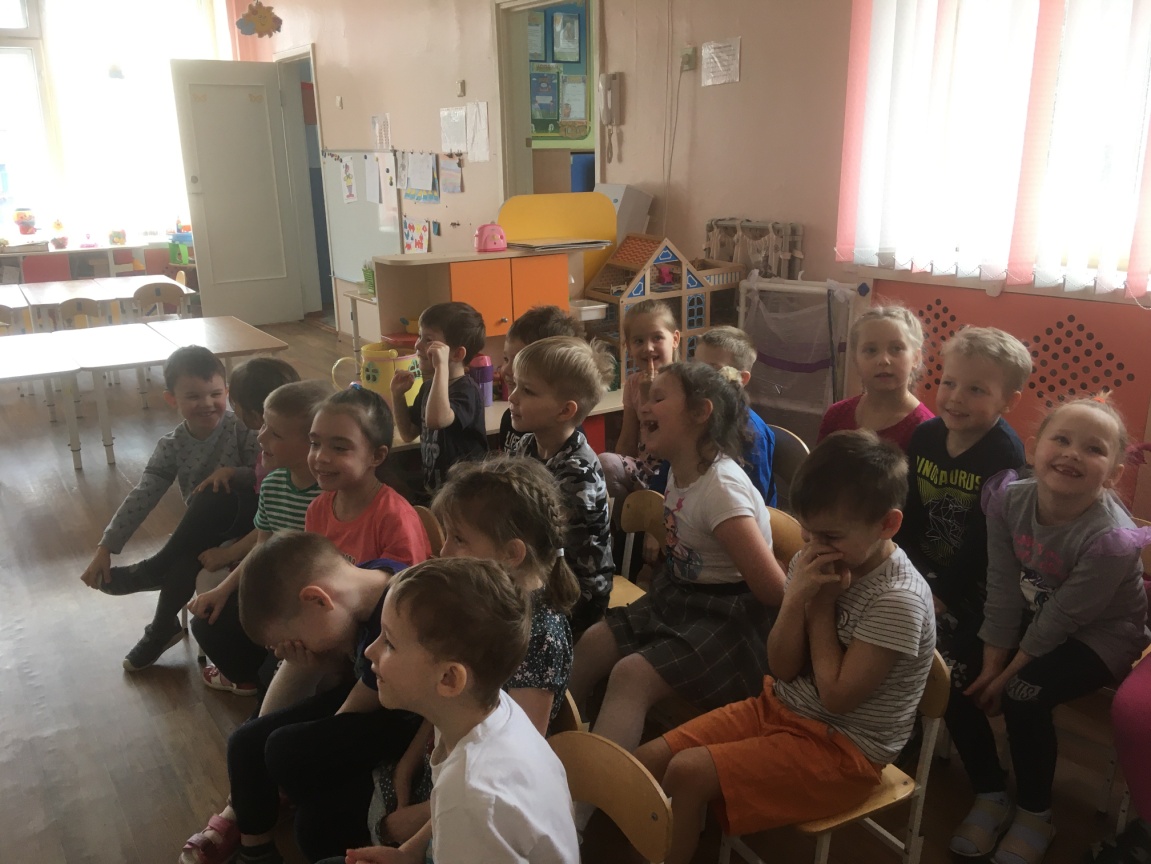 Узнали много интересных фактов о самой весёлой профессии –Клоун. И нарисовали замечательных  весёлых клоунов сами.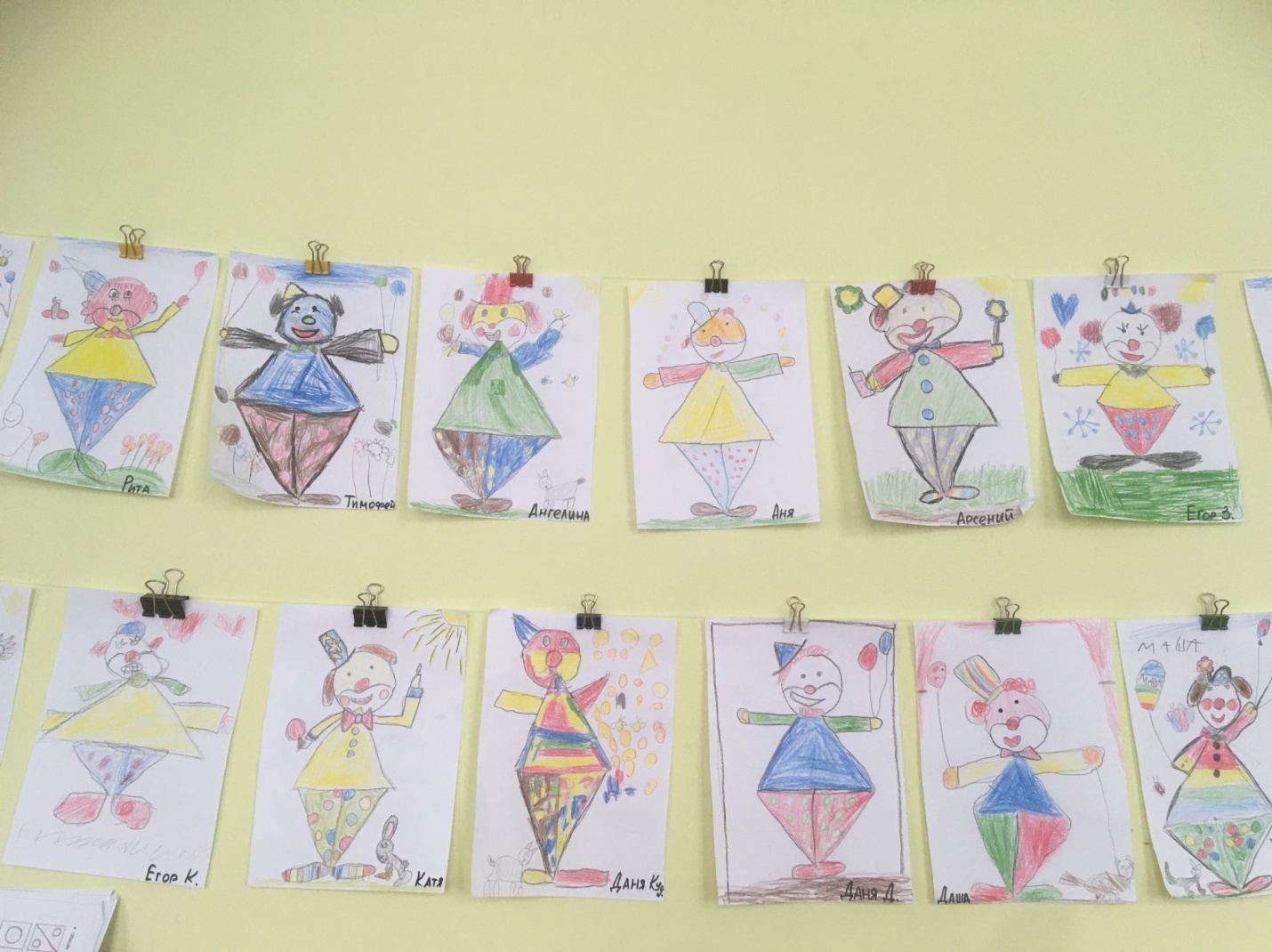 Познакомились с литературным жанром «Путаницы», и детям очень понравилось самим придумывать рифмы и путаницы, чтобы было смешно от того, что такого не может быть. Все радовались и смеялись от души.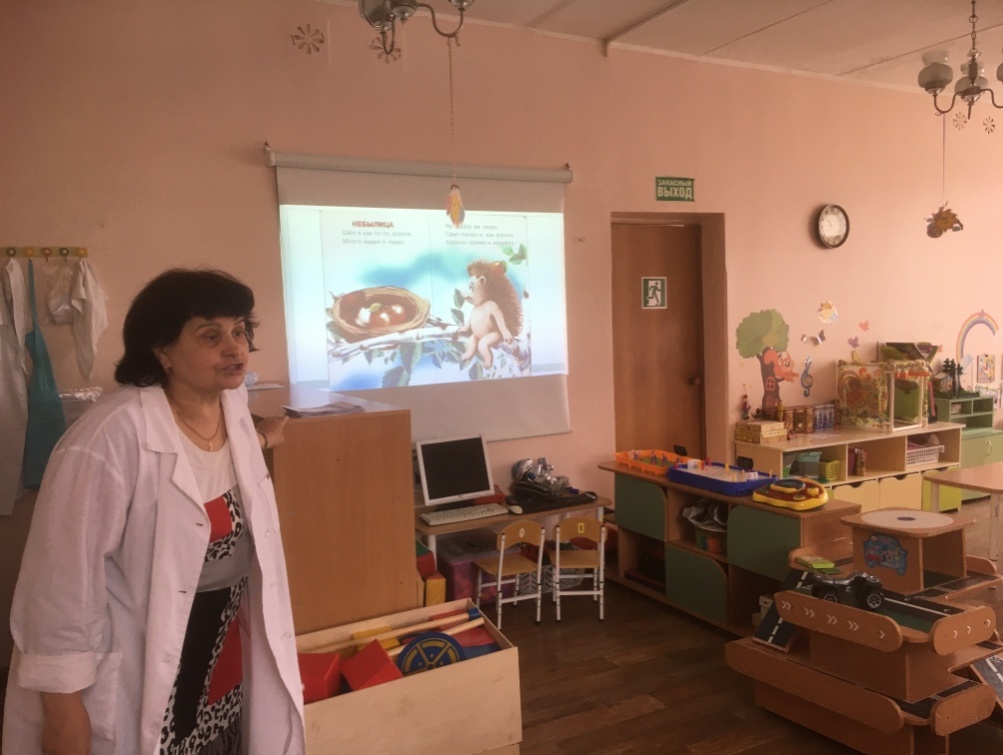 Ну и какой праздник без весёлых конкурсов и эстафет! «Пронеси и не урони», «Попади в ведёрко», «Пройти под верёвочкой», «Займи своё место». 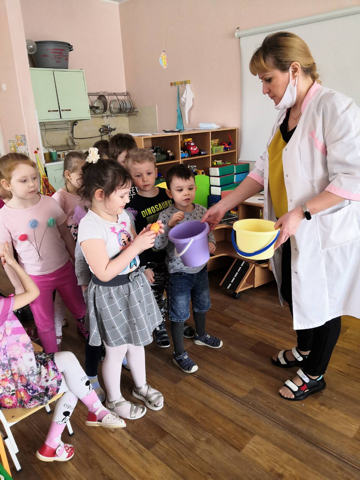 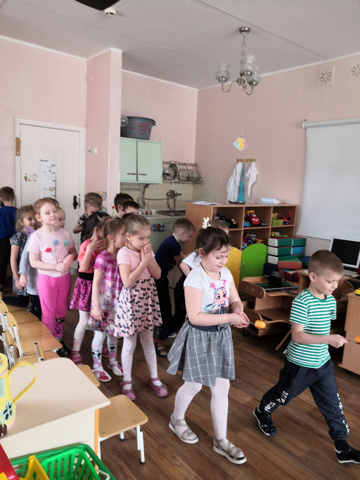 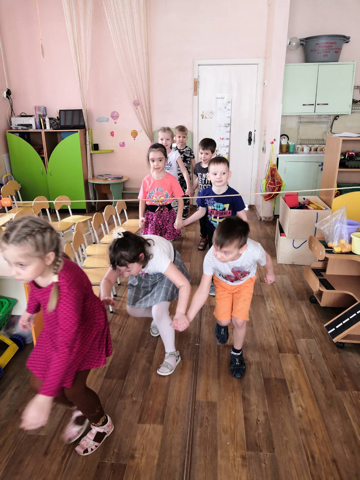 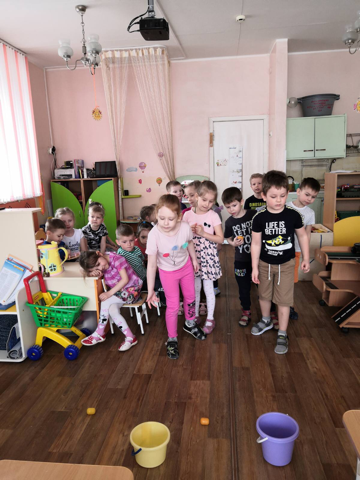 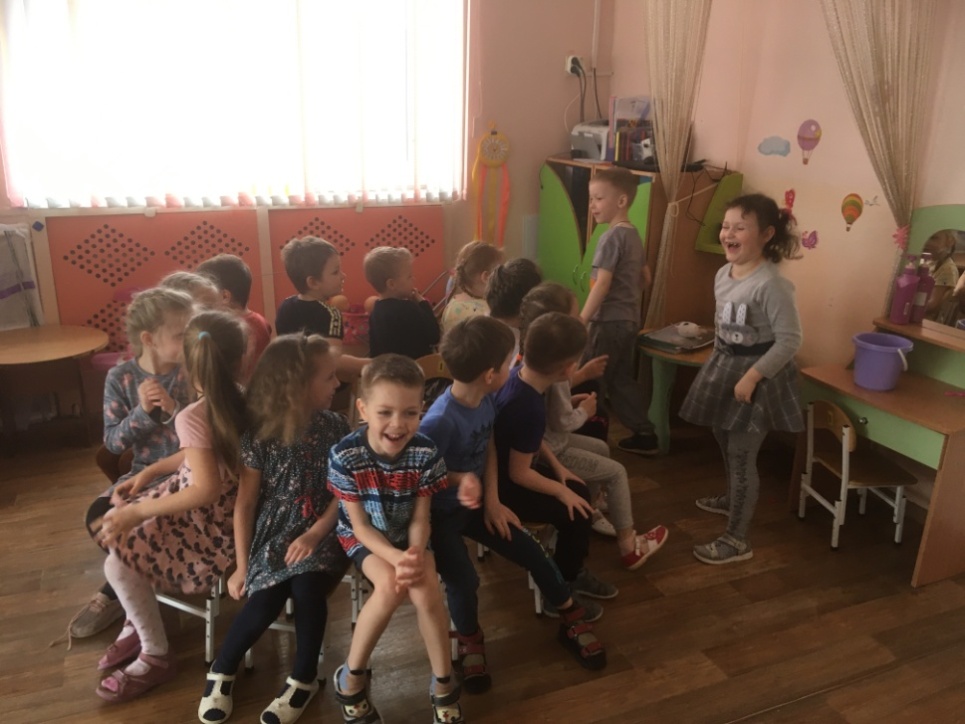 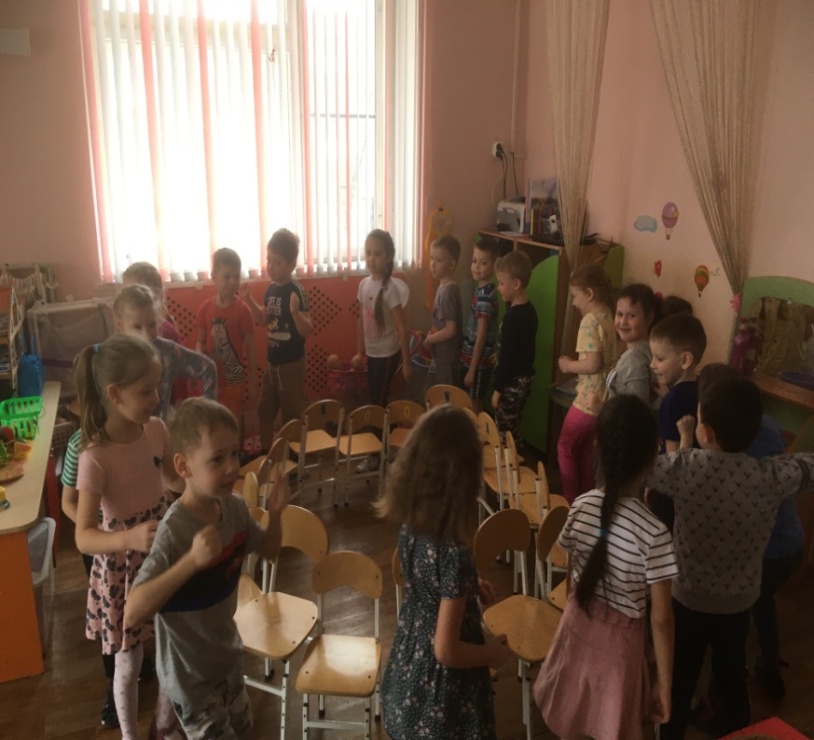 И конечно же дискотека под зажигательную весёлую музыка!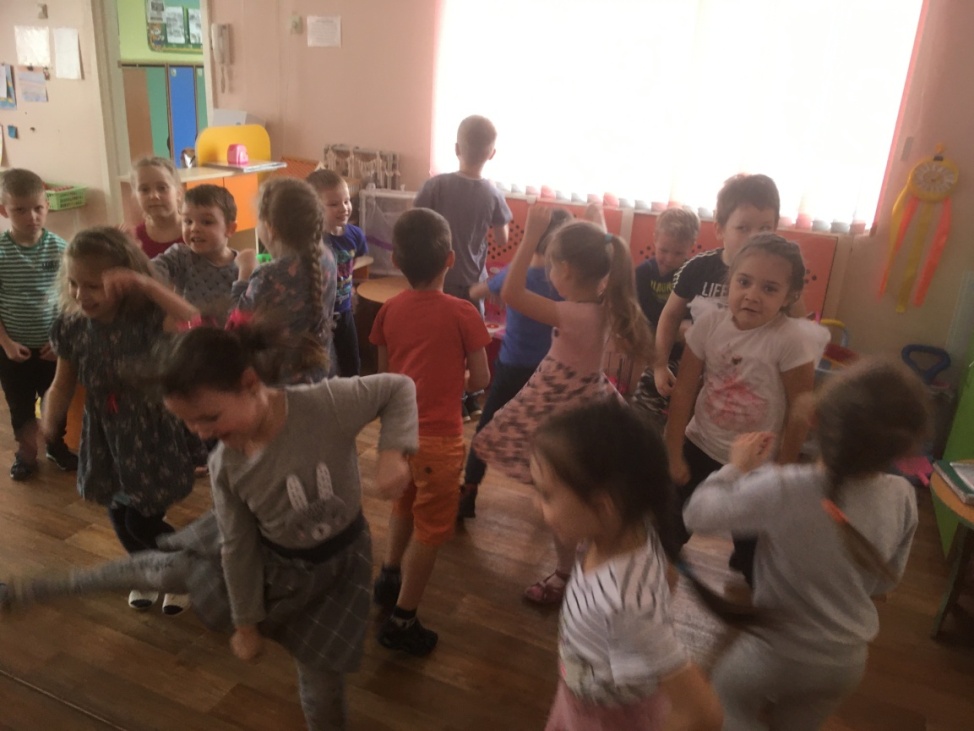 Так весело и дружно мы провели   эти два зажигательных и весёлых дня, в рамках проекта «В мире юмора и смеха» . Желаем и Вам сохранить эти радостные эмоции на целый год!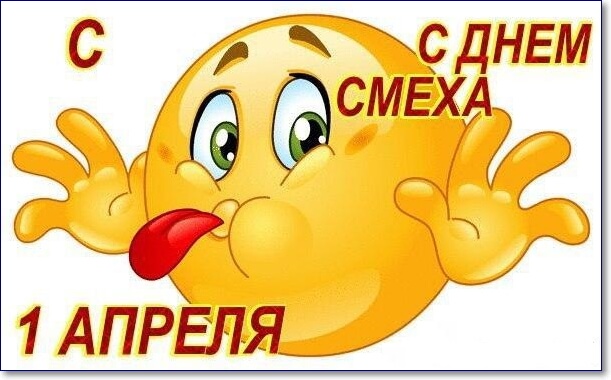                                                                Отчёт подготовилиВоспитатели группы «Теремок»                                                                  Котяева Я.Н.                                                                    Рабынина В.В.